Obec Vendolí ve spolupráci s hlavním partnerem Maxbike Svitavy pořádá II. ročník sportovní akce - cyklistický závod na uzavřeném okruhu v prostoru Sportovně společenského areálu v obci Vendolí pod názvem Vendolí „  a přece se točí „. Propozice cyklistického závodu - cross country ( okruhy ) pro všechny druhy cyklistických kol tj. dětská, treková, crossová, horská, cyklokrosová, i různých silničních modelů a typů na kterých jsou děti zvyklí jezdit. Datum : 	12.6.2021 - sobota ( v případě Covidu - náhradní termín 4. 9. 2021) Místo : 	Obec Vendolí, Sportovně společenský areál ( fotbalové hřiště ). Čas 	:	Start první kategorie ve 13.00 hod Startovné : 	Zdarma s dobrou náladou, úsměvem a sportovním nadšením. Věkové kategorie: Jsou vypsány pro předškolní 5-leté a školní mládež s docházkou na I. a II. stupeň ZŠ. I. Kategorie předškoláci ( 1000 m/1 x ) Dívky 	roč. nar. 2015 - 2016 Chlapci 	roč. nar. 2015 - 2016 Mohou se zúčastnit i dívky a chlapci předškolního věku a ovládají jízdu na kole.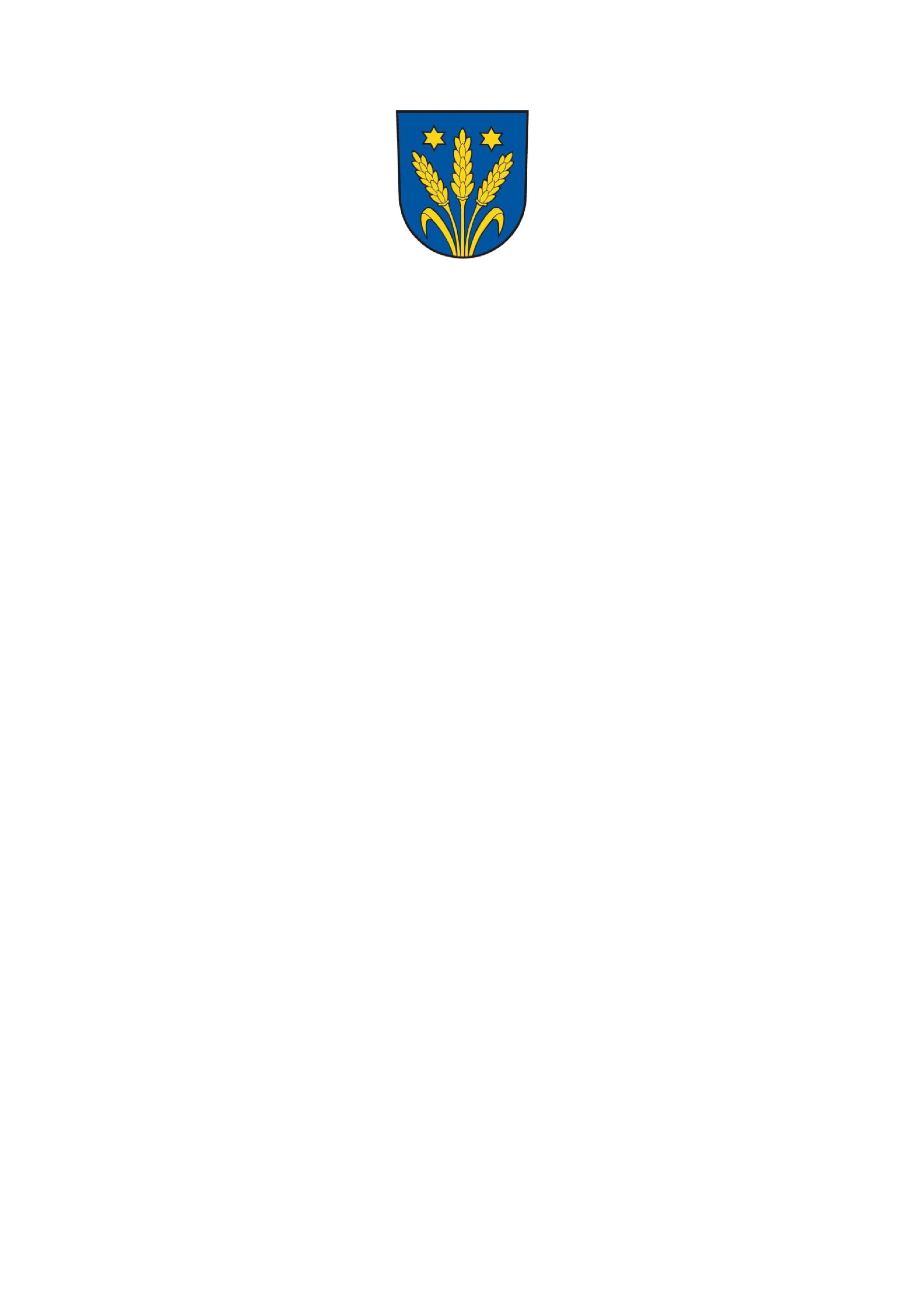 